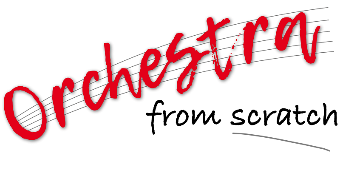 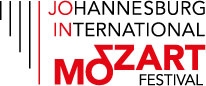 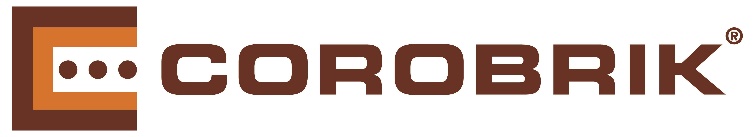 ORCHESTRA FROM SCRATCHOpen to anyone who can read & play music – minimum Grade 3RULES OF ENTRY All participants must register to play either as individuals or as part of a group. An entry fee of R40.00 per person applies.It is expected that all participants will be fully conversant with the prescribed music.  Participants are encouraged to be thoroughly prepared and rehearsed in order to ensure that the concert will be a successful team effort – this concert can be an amazing experience for all involved if everybody performs at their best.MUSIC KITSOnce musicians have registered and paid their entry fee, music kits with the specified parts will be given to the players.VERY IMPORTANTParticipants are required to bring their own MUSIC STANDS, PENCILS & MUSIC SCORES on the day of the concert.LUNCH Please bring your own lunch and refreshments. PROPOSED PROGRAMME:To be confirmed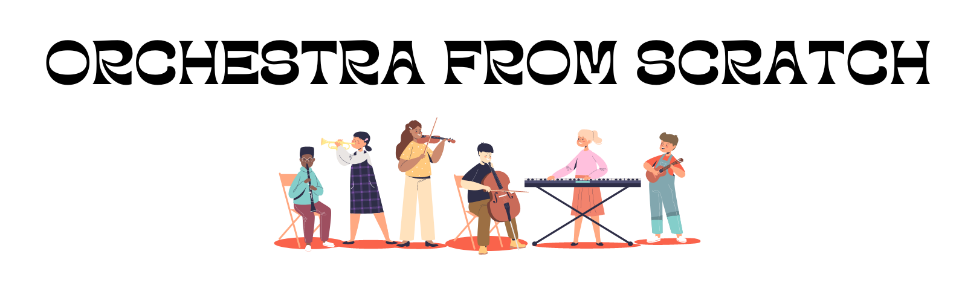 PROGRAMMEA massed orchestra performing prescribed music conducted by SUSAN CØCKVENUEExamination Hall, Wits Education Campus, Parktown.Near the Linder AuditoriumDATESunday 28 January, 2024REHEARSALSSaturday 14:00 - 16:00Sunday 11:00 - 14:00MAIN CONCERTSunday 15:00 - 16:00ENTRY FEER40.00 per person (includes one complimentary audience ticket)CLOSING DATE FOR ENTRIES10th January 2024AUDIENCE TICKETSR30 (available at the door)MUSICIAN DRESSSmart Casual: bright colours (NOT black & white!)